附件22021第四届国际纳米药物大会酒店地址、食宿标准、乘车路线会议地址酒店名称广州黄埔君澜酒店会议地址地址广东省广州市黄埔区温涧路129号会议酒店     乘车路线广州白云国际机场大约46.4公里，车程约56分钟；也可乘坐地铁3号线北延段，换乘地铁6号线，再换乘345A公交路线，到岭头东站下车，步行抵达。会议酒店     乘车路线广州站大约35.4公里，车程约55分钟；也可乘坐地铁5号线，换乘地铁21号线，再换乘345A或330路等公交路线，到岭头东站下车，步行抵达。会议酒店     乘车路线广州东站大约28.7公里，车程约53分钟；也可乘坐地铁3号线，换乘地铁6号线，再换乘449路公交路线，到岭头东站下车，步行抵达。会议酒店     乘车路线增城西站大约26.7公里，车程约48分钟；也可乘坐370或增城11路公交路线，换乘地铁21号线，再换乘345A或446路等公交路线，到岭头东站下车，步行抵达。住宿酒店1酒店名称广州香雪国际酒店公寓住宿酒店1地址广东省广州市黄埔区科学城香雪八路98号(距离黄埔君澜酒店约10公里)住宿酒店1房型价格高级大床房：418元/含双早高级双床房：448元/含双早豪华大床房：478元/含双早豪华双床房：508元/含双早住宿酒店1预定方式订房电话：020-82151698报“第四届国际纳米药物大会”，享协议价格。住宿酒店2酒店名称美豪丽致酒店公寓(广州科学城店)住宿酒店2地址广东省广州市黄埔区开源大道136号C栋(距离黄埔君澜酒店约14公里)住宿酒店2房型价格丽致大床房(含单早)：388元/间夜丽致双床房(含双早)：408元/间夜住宿酒店2预定方式订房电话：020-31602888报“第四届国际纳米药物大会”，享协议价格。住宿酒店3酒店名称广州汇华希尔顿逸林酒店住宿酒店3地址广州市黄埔区水西路18号(距离黄埔君澜酒店约12公里)住宿酒店3房型价格逸林大床房：600元/间/夜逸林双床房：680元/间/夜豪华大床房：750元/间/夜豪华双床房：830元/间/夜住宿酒店3预定方式拨打电话转预订部订房：020-32238888报“第四届国际纳米药物大会”，享协议价格。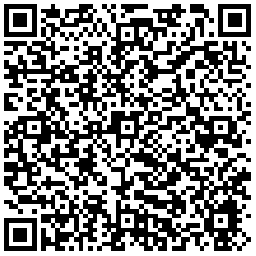 预订二维码：